APPLICATION FORM FOR ISSUE OF AN AIR TRAFFIC CONTROLLER’S LICENCE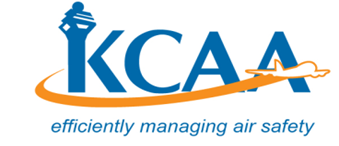 FORM FORM-M-PEL 005-1August, 2019Application for an ATC Licence (Please tick appropriate box)I am applying for; ☐ Aerodrome Control Rating                                    ☐ Area Procedural Control Rating             ☐ Approach Procedural Control Rating                    ☐ Area Radar Control Rating              ☐ Approach Radar Control Rating                                         Applicant details:Applicant details:Applicant details:Applicant details:Name (as it appears on ID/Passport):Name (as it appears on ID/Passport):Name (as it appears on ID/Passport):Name (as it appears on ID/Passport):Licence already held (if applicable):Licence already held (if applicable):Phone Number:Phone Number:Date of Birth:                                                                         Date of Birth:                                                                         Age (Min.21):Age (Min.21):Gender:        ☐ Male             ☐ Female                                   Gender:        ☐ Male             ☐ Female                                   Postal Address:Postal Address:Email address:Email address:Email address:Email address:ID/Passport No:ID/Passport No:Nationality:Nationality:Medical Certificate Details:Medical Certificate Details:Medical Certificate Details:Medical Certificate Details:ClassDate of Medical Test:Expiry dateName of AMEExamination: Examination: Examination: Examination: Rating Board date:Rating Board date:Results:Results:☐ Pass                                     ☐ Fail ☐ Pass                                     ☐ Fail English Language Proficiency date:English Language Proficiency date:Attachments:  Attachments:  Attachments:  Attachments:  ☐ A copy of Medical Certificate class 3      ☐ A copy of Medical Certificate class 3      ☐ A copy of ID/Passport                 ☐ A copy of ID/Passport                 ☐ Two Passport size photos            ☐ Two Passport size photos            ☐ Results of Rating Board☐ Results of Rating Board☐ A certificate from an ATO☐ A certificate from an ATODeclaration: Declaration: I declare to the best of my knowledge and belief, that the information given in this application and attachments are complete and correct.I declare to the best of my knowledge and belief, that the information given in this application and attachments are complete and correct.Signature:                                                                Date:For Official Use Only:Fees:                                                                  Receipt No.:Date:PEL Inspector’s Name:Signature: